АКИМОВ ЛЕОНИД, 3 «А» классВСТРЕЧА НА КРАЮ БОЛОТ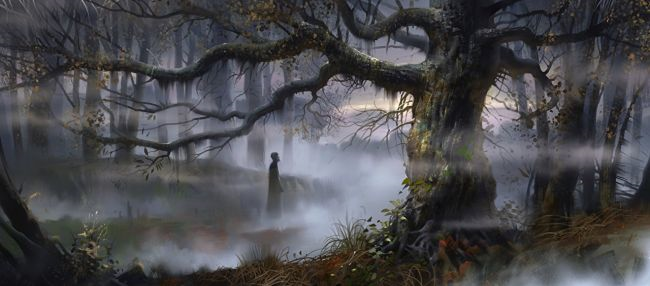 Едва выбравшись из пещер, едва позабыв о страхе перед хищниками и тьмой, человечество обратило свой взор в небо, раздумывая с тоской и надеждой, есть ли там кто, одни ли мы в этой необъятной вселенной. А если не одни, то как выглядят те, другие? Как мы узнаем друг друга? Сможем ли понять? Человек ищет среди звезд своих братьев по разуму, думающих и чувствующих созданий. А что если они намного ближе? А что если они совсем на нас не похожи? Да и вообще, как выглядит разумное существо? Я очень люблю природу. Люблю лес. Рюкзак за спиной и полная свобода – вот идеальные условия для отдыха, приносящего удовольствие и радость. Однажды я решил пройти еще нехоженым маршрутом. В нашей местности, как и во многих других местах в наше время, постепенно умирают деревеньки. Всегда считал, что есть свое очарование в этих медленно уходящих в вечность местах. Они по-своему живописны и вызывают во мне чувство тихой грусти и умиления. Вот, когда-то здесь шумела жизнь, были свои мелкие драмы, взлеты и падения, а сейчас тишина. Я потратил почти весь день, стараясь попасть в такую деревушку. Дорога к ней попросту исчезла, поглощенная лесом, а сама местность славилась обширным труднопроходимым болотом, поэтому пришлось поплутать. Уже к вечеру я вышел к крайнему дому, поросшему бурьяном. Я прошелся по главной дороге, ища кого-нибудь. Никого. Сильная усталость заставила меня остановиться в этом месте. Вот уже горит костер и готова нехитрая снедь. Ноги приятно ноют после долгого перехода. Вокруг тишина, прерываемая лишь шумом ветра в кронах сосен. Я лег на спальный мешок и уставился в темнеющее небо, на котором стали появляться первые звезды. Очень захотелось туда, в неведомую даль. Узнать, как там всё устроено, есть ли кто-то, кто также смотрит в свое небо и чей взгляд я мог бы уловить через эту бездну. Существуют ли они, инопланетяне? Как вообще можно понять существо, пусть даже и разумное, выросшее в условиях, которые я даже себе представить не могу? Хотя, я слышал, что базовые принципы должны действовать во всей вселенной. Поэтому есть надежда, что два разумных существа смогут договориться и понять друг друга. Жаль, что они так далеко, жаль, что мы разделены пустотой космоса.Так я лениво перебегал от мысли к мысли и замечтался до такой степени, что не сразу заметил человека. Я не один, значит, деревня все-таки не совсем заброшена. Остался преданный ей человек, не пожелавший уехать в город за лучшей жизнью. Мужчина сделал шаг и вступил в круг света, который давал костер. Обычный мужичок, неопределенного возраста «за сорок», в обычной деревенской одежде, собранной из разных неподходящих друг другу частей. Пиджак и спортивные штаны. Тапочки и бейсболка. Он пристально посмотрел на меня, поздоровался. Я пригласил его присесть и выпить со мной чаю, поговорить, скоротать приятный летний вечер. Мой новый знакомый охотно согласился. Присел, от чая отказался. Сказал лишь, что одному здесь одиноко и хочется пообщаться. Сюда нечасто забредают люди. После обычных расспросов о новостях в большом городе, о жизни вообще, мы как-то замолчали. Становилось неловко. Я по характеру не очень общительный, всегда с трудом нахожу темы для разговоров. Слишком часто я бываю погружен в свои мечты, мне там интереснее, чем в этом скучном и вечно спешащем мире. Посмотрев на небо, я как-то незаметно для себя опять стал думать о внеземном разуме и о том, как нам с ним понять друг друга. Говорю же - мечтатель.Мой новый друг тихонько кашлянул, как бы извиняясь, что нарушил ход моих мыслей. Я смутился и вдруг стал рассказывать ему о своих мыслях. Попросил представить, как далеко от нас другие разумные, мыслящие существа. Космос огромен и мы, может быть, никогда не встретимся с ними. И про то, чему мы могли бы научиться друг у друга…Он пристально посмотрел на меня и ответил, что вовсе не надо так далеко улетать, чтобы встретиться с другим разумом. А далее выдал совсем уж безумную фразуо том, что мыслящее существо, не являющееся человеком, находится рядом со мной. Показав на себя он добавил: я малая часть его. Увидев мое недоверие, он не смутился и лишь грустно сказал, что как обычно никто ему не верит. После этого он вздохнул и начал свой рассказ:- Тебе с детства твердили, что человек – вершина эволюции на Земле, что он единственное разумное существо, ну кто там еще, дельфины с собаками – это так баловство. Человек - вершина и стоит в одиночестве на своей вершине, оглядывая всё вокруг и страдая от одиночества. Но ведь тебе же приходило в голову, что разум может быть иным, основанным на других принципах. И знаешь, кто имеет разум?Да вот это болото, что рядом с тобой. Я часть его, оно создало меня. И откуда-то я знаю, что я удачный эксперимент. Что я хочу сказать, вы люди всегда боялись болот, с древних времен. Вы чувствовали, может быть, неосознанно, что это разумное создание, ваш конкурент в борьбе за место на этой планете. Вы же не боитесь рек, полей, да даже гор. Но болото вызывает в вас необъяснимый страх. Болото – древний разум. Когда появился человек? Ну, сколько? Сто тысяч лет назад? А первобытные болота были уже триста миллионов лет назад. И копили информацию. Запечатывая в себе историю этой планеты. Уходили эпохи, целые эры, а болота жили, как единый бессмертный организм. Он прокашлялся и продолжил:- Вот вы и боитесь этой древности. Этого безмолвного разума, превосходящего ваш настолько, что ты даже и представить не можешь. И вот когда ваш род немного повзрослел, оно решило наладить с вами контакт, создавая похожих на вас существ. Но план не удался, человек сложное создание, не просто зверушка. Да, эти создания были не совсем удачны. И вот рождаются легенды о кикиморах и леших, живущих на болотах, утаскивающих в бездну заблудившихся путников. Хотя это отчасти и правда, - чтобы лучше понять строение и принцип действия мозга, да и всего тела человека, нужен подопытный материал. Хотя и не обязательно умирать от страха, когда тебя просит пройти с собой, пусть и не очень красивая, женщина…Что сказать, кикиморы не особо помогли. Страх, пропитывающий человека, когда он погружается в болото, настолько силен, что нарушает всю картину. Невозможно определить нужные параметры. И вот я пришел к тебе, хотел попросить: может, ты зайдешь в болото, по своей доброй воле и без страха? Погрузишься в него с головой? Оно охватит тебя, проникнет везде. Поймет тебя лучше, чем ты сам. Откроет свои секреты, которые хранит уже целую вечность. Ваши биотоки соединятся. Вы станете единым целым. Ты расскажешь всему миру, что другой разум здесь, не надо лететь через холодный космос и искать кого-то. Ну же, просто не бойся. Он взглянул на меня с надеждой, но увидев откровенный ужас, застывший в моих глазах, когда я услышал такое предложение, он сразу всё понял. Не будет встречи двух разумов, не будет объединения. Он встал, вздохнул, и уже уходя, с грустью сказал: - Удел разумных существ быть одинокими.Наверное, только звери, счастливые в своем неведении, могут наладить контакт между собой. А тебе бы я пожелал долететь до звезд и найти там себе брата по разуму.Темнота скрыла его от меня. Совсем стемнело, поднималась луна, неясным шепотом что-то говорил мне лес. Может,он укорял меня, что контакт с другим разумом не состоялся? 